MANJIMUP COUNTRY CLUB BOWLS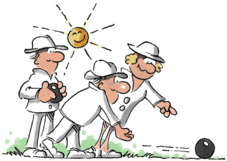 PERUP ROAD  MANJIMUP WA 6258William Barrett and SonsFuneral Directors“Mixed Triples” Sunday, 18th December 20229.00am for 9.30am Start                                         $75.00 per team(must include “1” of opposite gender….) 1st Prize $450.00   2nd Prize $180.00   3rd Prize $120.00Morning Tea, and Afternoon Tea ProvidedBYO Lunch or place order at the ClubEmail Nomination to: woodys@wn.com.auFor any further information contactDamian Lloyd: 0427 981 246 / Fran Wood: 0428 711 720Tony Caccioppoli: 0408 926 659